					                   ПРЕСС-РЕЛИЗ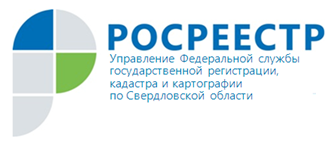 Электронный Росреестр:  Ирбитский отдел Управление Росреестра по Свердловской  области    рекомендует владельцам   недвижимости активнее пользоваться электронными сервисами Росреестра.Явные преимущества формата электронного обслуживания для всех заявителей обосновывают его особую актуальность.Электронные сервисы официального сайта Росреестраhttps://rosreestr.ru (Сайт) дают возможность сэкономить время, позволяя получать государственные услуги Росреестра без посещения офисов приема-выдачи документов.В числе преимуществ электронных сервисов Сайта стоит также отметить удобство их использования. Наличие подробного пошагового алгоритма электронных сервисов Сайта дает возможность без посторонней помощи самостоятельно заполнить бланки заявлений и подготовить пакет документов.Немаловажным преимуществом электронных услуг является и их стоимость. Размер государственной пошлины при получении государственных услуг в электронном виде снижается на 30%. Стоит отметить, что формат электронного обслуживания при получении государственных услуг Росреестра минимизирует личные контакты государственных служащих и заявителей. Снижение коррупционных рисков за счет исключения деятельности «незаконных» посредников является эффективным направлением деятельности, способствующим повышению качества оказываемых государственных услуг Росреестра. Ознакомиться с полным перечнем электронных услуг Росреестра можно на Сайте по ссылке: https://rosreestr.ru/site/eservices/. Напоминаем, что в целях популяризации государственных услуг Росреестра, предоставляемых Управлением Росреестра по Свердловской  области в электронном виде, и стимулирования крупных правообладателей Свердловской  области в Управлении создана ШКОЛА ЭЛЕКТРОННЫХ УСЛУГ.  Об Управлении Росреестра по Свердловской областиУправление Федеральной службы государственной регистрации, кадастра и картографии по Свердловской области (Управление Росреестра по Свердловской области) является территориальным органом федерального органа исполнительной власти (Росреестра), осуществляющего функции по государственной регистрации прав на недвижимое имущество и сделок с ним, по оказанию государственных услуг в сфере ведения государственного кадастра недвижимости, проведению государственного кадастрового учета недвижимого имущества, землеустройства, государственного мониторинга земель, а также функции по государственной кадастровой оценке, федеральному государственному надзору в области геодезии и картографии, государственному земельному надзору, надзору за деятельностью саморегулируемых организаций оценщиков, контролю деятельности саморегулируемых организаций арбитражных управляющих. Руководитель Управления Росреестра по Свердловской области – Цыганаш Игорь Николаевич.Контакты для СМИУправление Росреестра по Свердловской области Ирбитский  отделПетрова Вера Геральдовнател. 8 (343)55 6-49-16          эл. почта: irbit@frs66.ru